德州二中教研情况问卷调查第1题   你是（）学科的老师      [单选题]第2题   你听课时的关注点是：（可多选或自己填写）      [多选题]第3题   听完课后你参加评课吗？       [单选题]第4题   你经常在课后对自己的教学自我反省吗？      [单选题]第5题   你经常在课后对自己的教学自我反省吗？      [单选题]第6题   你每学期研读过的有关教育教学书籍刊物大概有      [单选题]第7题   你写的有关教育教学的论文、叙事、案例情况是      [单选题]第8题   在集体教研活动中，你觉得经常做或擅长做的是      [单选题]第9题   你觉得参加下列（ ）教研活动更有效果      [单选题]第10题   对于微课题研究，你的情况是      [单选题]第11题   为了有效开展校本教研，你认为学校最需要切实做的事情是      [单选题]选项小计比例语3515.22%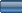 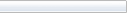 数3615.65%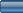 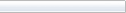 英4218.26%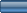 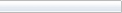 理198.26%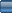 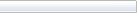 化219.13%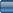 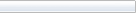 生187.83%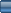 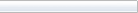 政187.83%史208.7%地219.13%本题有效填写人次230选项小计比例教师如何讲19082.61%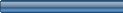 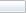 学生如何学17776.96%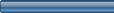 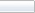 师生互动18781.3%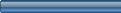 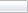 教学目标达成16471.3%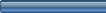 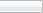 情境设计14462.61%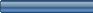 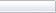 问题设置17676.52%知识结构12755.22%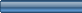 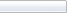 生成资源11750.87%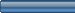 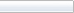 其他135.65%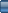 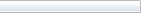 本题有效填写人次230选项小计比例没有00%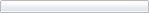 很少4419.13%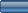 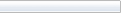 较多11449.57%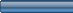 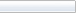 都参加7231.3%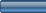 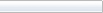 本题有效填写人次230选项小计比例经常17576.09%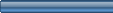 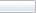 有时5523.91%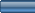 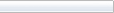 从不去想那么多00%本题有效填写人次230选项小计比例在脑中回顾一下3615.65%和同事就某一问题展开讨论14261.74%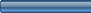 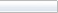 在教案后写几行229.57%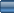 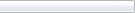 系统思考并写下来3013.04%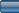 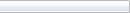 本题有效填写人次230选项小计比例几乎没有；2611.3%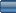 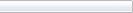 1-2本（1-2种）；17576.09%3本以上（3种以上）2912.61%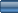 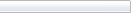 本题有效填写人次230选项小计比例几乎每月一篇125.22%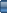 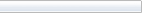 大概每学期一篇11851.3%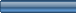 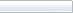 每学年一篇或没有10043.48%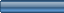 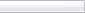 本题有效填写人次230选项小计比例质疑别人的经验和做法41.74%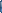 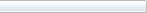 提出解决问题的设想10846.96%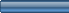 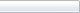 表达自己经验的不足2510.87%梳理讨论中的主要问题9340.43%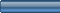 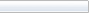 本题有效填写人次230选项小计比例同事之间的随时交流15165.65%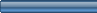 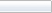 集体备课229.57%有专家指导的研究或骨干教师的指导5222.61%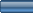 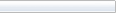 教科室的常规活动52.17%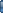 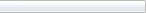 本题有效填写人次230选项小计比例未树立研究意识3414.78%没有发现可研究的问题2812.17%正在进行研究15667.83%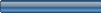 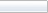 已经有结题成果125.22%本题有效填写人次230选项小计比例开发学校内的资源7030.43%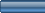 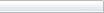 营造学校教研氛围4519.57%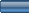 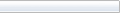 建立相应的评价机制208.7%开通信息渠道9541.3%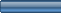 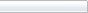 本题有效填写人次230